Fountains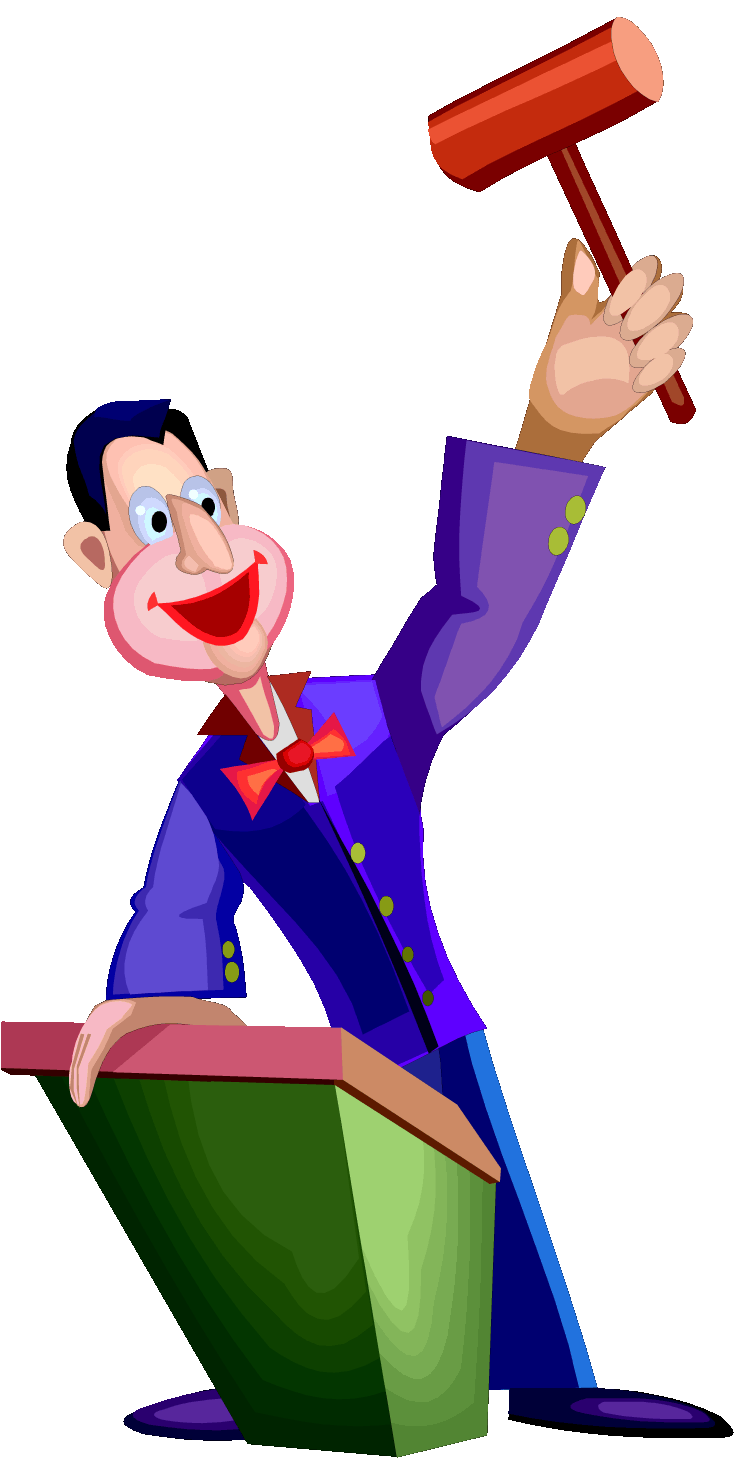 Grantley Village HallSaturday 16th November 2019 Auction will start at 7pmBar and NibblesIf you are having a de-clutter or have household items you just don't want anymore, you can raise funds for yourself and the church/school/playgroup at the same time.Bring the items that you wish to sell between 11am and 4pm on Saturday 16th November  (can be collected by arrangement)Forms can be handed into Playgroup, School or Church or emailed to ylfleetham@aol.comPlease email any photos or logos you would like included with your pledge – we will include them if we canThank you for your generosity and support.   Items must be in good condition. No electrical items or clothes please.              Fountains 50:50 Auction                           Items for AuctionSignature........................................................................Items not sold must be taken away on the night, or the following day by arrangement.NameAddressContact NumberEmailItemDescriptionReserve Amount50:50Yes/No